CNN OnlineDecember 6, 2018http://us.cnn.com/travel/article/things-to-do-long-beach-california/index.html 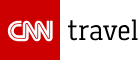 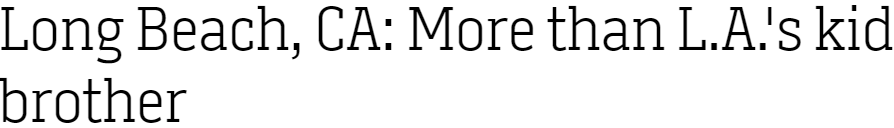 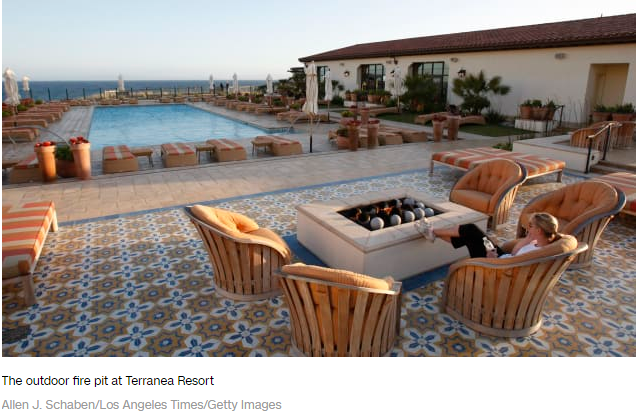 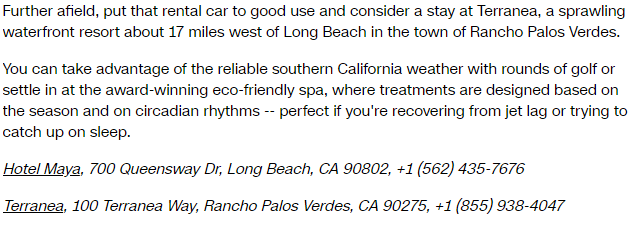 